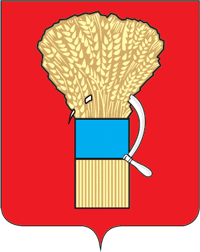 ДУМАУССУРИЙСКОГО ГОРОДСКОГО ОКРУГА Р Е Ш Е Н И Е25.04.2017                                     г.Уссурийск                                 № 582-НПАО внесении изменений в решение Думы Уссурийского городского округа от 09 июня 2010 года № 250-НПА"Об имущественной поддержке субъектов малого и среднего предпринимательства в Уссурийском городском округе"В соответствии с Федеральным законом Российской Федерации                  от 24 июля 2007 года № 209-ФЗ "О развитии малого и среднего предпринимательства в Российской Федерации", Постановлением Правительства Российской Федерации от 21 августа 2010 года № 645                  "Об имущественной поддержке субъектов малого и среднего предпринимательства при предоставлении федерального имущества", руководствуясь статьями 22, 52, 56 Устава Уссурийского городского округа, Дума Уссурийского городского округаРЕШИЛА:1. Внести в решение Думы Уссурийского городского округа от 09 июня 2010 года  № 250-НПА "Об имущественной поддержке субъектов малого и среднего предпринимательства в Уссурийском городском округе"  следующие изменения:в Приложение 1 "Порядок формирования, ведения, обязательного опубликования перечня муниципального имущества Уссурийского городского округа, свободного от прав третьих лиц (за исключением имущественных прав субъектов малого и среднего предпринимательства), предназначенного для предоставления во владение и (или) в пользование на долгосрочной основе субъектам малого и среднего предпринимательства и организациям, образующим инфраструктуру поддержки субъектов малого и среднего предпринимательства":1)  пункт 4 изложить в следующей редакции:"4. В перечень включается имущество, находящееся в собственности Уссурийского городского округа (за исключением земельных участков), свободное от прав третьих лиц (за исключением имущественных прав субъектов малого и среднего предпринимательства).В перечень вносятся сведения об имуществе, соответствующем следующим критериям:а) имущество свободно от прав третьих лиц (за исключением имущественных прав субъектов малого и среднего предпринимательства);б) имущество не ограничено в обороте;в) имущество не является объектом религиозного назначения;г) имущество не является объектом незавершенного строительства;д) имущество не включено в прогнозный план (программу) приватизации имущества;е) имущество не признано аварийным и подлежащим сносу или реконструкции.";2) пункт 8 изложить в следующей редакции:"8. Основаниями для внесения изменения в перечень является:1) прекращение права собственности Уссурийского городского округа на имущество, включенное в перечень;2) в случае, когда от субъектов малого и среднего предпринимательства, а также организаций, образующих инфраструктуру поддержки субъектов малого и среднего предпринимательства,  в течение             2 лет со дня опубликования решения Думы Уссурийского городского округа об утверждении перечня в средствах массовой информации, не поступило:ни одной заявки на участие в аукционе (конкурсе) на право заключения договора, предусматривающего переход прав владения и (или) пользования в отношении имущества;ни одного заявления о предоставлении имущества, включенного в перечень, в отношении которого заключение указанного договора может быть осуществлено без проведения аукциона (конкурса) в случаях, предусмотренных Федеральным законом "О защите конкуренции";3) при возникновении потребности в имуществе, включенном в перечень, для решения вопросов местного значения.".  2. Опубликовать настоящее решение в источнике для официального опубликования.3. Настоящее решение вступает в силу со дня его официального опубликования.Глава Уссурийского городского округа                                                             Н. Н. Рудь